Publicado en Alcobendas el 15/11/2022 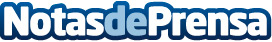 Gabriel Bellomusto, Empresario del Año de los III Premios Líder Alcobendas 2022A finales de octubre tuvo lugar en el Espazio 32 de Alcobendas la tercera edición de los "Premios Líder Alcobendas", que conmemoran a empresas y personas con trayectorias reconocidas en la localidad madrileñaDatos de contacto:Yabadabadu911 310 633Nota de prensa publicada en: https://www.notasdeprensa.es/gabriel-bellomusto-empresario-del-ano-de-los_1 Categorias: Nacional Medicina Comunicación Madrid Emprendedores Eventos Premios http://www.notasdeprensa.es